Name: 						Date: 			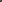 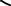 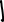 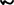 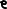 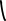 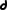 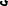 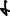 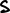 Math Problem SolvingEmerging/DevelopingProficientExtending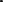 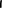 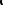 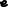 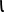 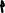 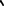 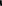 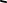 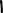 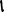 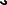 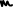 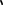 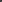 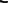 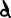 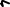 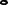 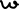 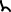 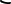 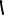 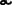 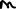 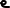 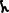 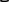 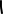 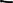 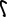 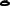 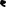 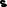 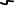 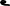 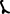 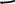 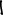 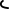 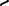 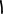 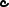 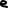 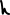 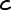 Aspect #1: AccuracyMy solution has few errors in computations or use of language.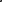 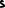 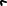 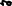 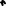 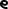 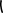 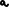 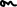 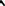 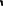 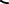 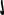 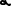 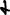 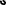 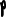 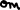 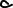 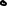 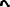 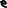 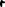 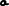 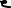 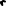 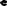 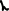 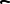 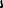 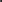 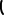 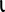 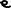 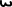 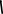 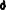 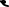 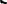 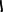 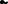 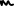 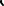 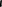 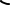 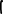 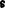 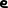 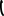 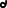 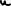 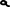 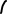 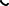 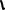 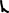 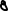 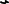 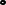 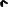 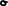 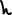 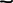 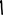 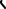 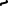 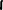 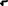 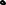 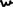 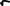 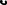 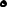 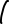 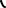 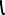 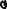 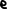 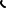 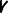 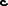 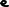 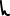 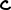 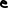 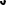 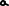 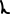 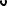 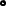 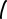 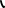 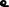 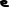 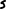 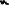 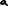 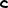 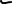 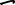 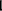 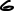 Aspect #2: ConceptsI understand how to solve the problem and can show my reasoning that I used.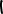 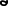 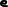 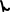 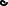 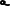 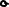 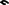 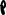 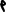 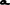 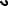 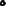 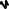 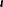 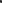 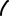 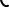 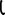 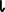 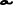 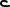 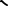 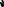 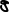 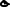 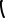 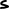 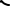 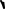 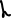 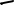 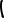 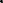 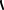 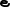 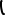 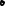 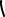 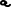 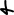 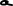 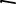 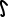 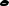 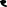 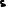 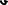 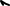 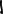 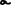 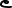 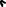 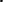 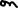 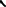 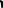 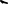 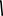 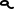 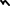 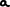 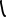 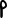 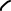 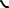 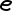 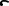 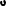 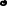 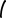 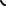 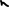 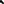 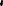 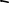 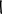 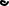 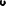 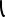 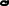 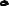 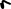 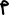 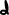 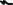 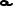 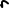 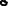 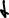 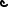 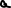 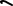 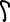 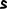 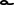 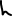 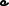 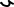 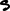 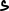 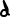 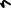 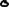 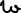 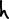 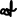 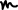 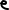 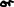 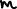 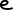 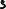 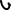 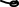 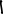 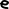 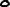 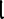 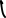 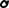 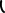 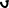 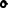 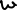 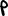 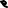 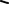 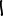 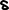 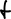 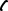 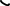 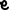 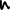 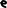 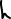 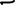 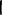 Aspect #3: Representation and CommunicationI’m using correct math words most of the time. I can explain clearly with words, numbers and/or pictures. Most of it makes sense.Aspect #4: Strategies and Approaches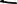 My strategy is efficient. I might be able to show another way.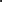 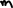 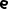 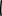 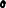 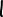 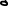 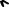 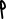 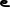 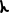 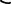 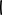 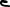 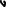 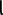 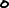 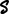 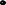 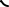 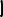 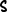 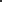 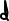 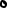 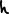 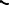 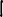 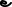 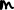 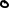 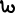 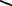 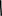 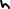 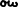 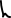 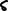 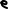 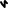 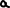 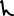 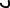 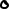 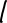 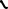 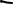 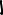 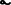 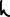 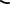 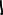 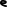 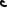 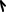 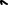 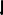 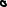 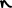 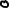 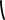 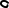 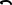 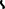 